            [АРАР                                                                             р е ш е н и ЕОб утверждении Положения о проверке соблюдения гражданином, замещавшим должность муниципальной службы в органах местного самоуправления сельского поселения Старокалмашевский сельсовет муниципального района Чекмагушевский район Республики Башкортостан, запрета на замещение, на условиях трудового договора, должности в организации и (или) на выполнение в данной организации работ (оказание данной организации услуг) на условиях гражданско-правового договора, если отдельные функции муниципального управления данной организацией входили в должностные (служебные) обязанности муниципального служащего, и соблюдения работодателем условий заключения трудового договора или гражданско-правового договора с таким гражданиномВ соответствии со статьей 12 Федерального закона от 25 декабря 2008 года  № 273-ФЗ «О противодействии коррупции», Федеральными законами от 02 марта 2007 года № 25-ФЗ «О муниципальной службе в Российской Федерации», от 21 ноября 2011 года № 329-ФЗ «О внесении изменений в отдельные законодательные акты Российской Федерации в связи с совершенствованием государственного управления в области противодействия коррупции» Совет сельского поселения Старокалмашевский сельсовет муниципального района Чекмагушевский район Республики Башкортостан РЕШИЛ:       1. Утвердить Положение о проверке соблюдения гражданином, замещавшим должность муниципальной службы в органах местного самоуправления сельского поселения Старокалмашевский сельсовет муниципального района Чекмагушевский район Республики Башкортостан, запрета на замещение, на условиях трудового договора, должности в организации и (или) на выполнение в данной организации работ (оказание данной организации услуг) на условиях гражданско-правового договора, если отдельные функции муниципального управления данной организацией входили в должностные (служебные) обязанности муниципального служащего, и соблюдения работодателем условий заключения трудового договора или гражданско-правового договора с таким гражданином согласно приложению к настоящему решению.2. Обнародовать настоящее решение в установленном порядке и разместить на официальном сайте администрации сельского поселения Старокалмашевский сельсовет муниципального района Чекмагушевский район Республики Башкортостан www.chekmagush.com и на информационном стенде администрации сельского поселения Старокалмашевский сельсовет по адресу: с. Старокалмашево, ул. Мира, 13. Настоящее решение вступает силу со дня его подписания.4. Контроль за исполнением настоящего решения возложить на постоянные комиссии Совета сельского поселения Старокалмашевский сельсовет муниципального района Чекмагушевский район Республики Башкортостан.Глава сельского поселения                        А.У.Макуловс.Старокалмашево15 мая 2013 года № 95Приложение к решению Совета сельского  поселения Старокалмашевский сельсовет муниципального района Чекмагушевский район Республики Башкортостан от 15.05.2013 № 95ПОЛОЖЕНИЕо проверке соблюдения гражданином, замещавшим должность муниципальной службы в органах местного самоуправления сельского поселения Старокалмашевский сельсовет муниципального района Чекмагушевский район Республики Башкортостан, запрета на замещение на условиях трудового договора должности в организации и (или) на выполнение в данной организации работ (оказание данной организации услуг) на условиях гражданско-правового договора, если отдельные функции муниципального управления данной организацией входили в должностные (служебные) обязанности муниципального служащего, и соблюдения работодателем условий заключения трудового договора или гражданско-правового договора с таким гражданином   1. Настоящим Положением определяется порядок осуществления проверки:а) соблюдения гражданином, замещавшим должность муниципальной службы, включенную в Перечень должностей муниципальной службы Администрации сельского поселения Старокалмашевский сельсовет  муниципального района Чекмагушевский район Республики Башкортостан, предусмотренный статьей 12 Федерального закона «О противодействии коррупции», утвержденный постановлением администрации сельского поселения Старокалмашевский сельсовет муниципального района Чекмагушевский район Республики Башкортостан от 21 сентября 2010 № 17/1, в течение   2 лет после увольнения с муниципальной службы запрета на замещение на условиях трудового договора должности в организации и (или) на выполнение в данной организации работ (оказание данной организации услуг) на условиях гражданско-правового договора (гражданско-правовых договоров) в течение месяца стоимостью более 100 тысяч рублей, если отдельные функции муниципального управления данной организацией входили в должностные (служебные) обязанности муниципального служащего без согласия комиссии по соблюдению требований к служебному поведению муниципальных служащих и урегулированию конфликта интересов(далее – Комиссия); б) соблюдения работодателем условий заключения трудового договора или соблюдения условий заключения гражданско-правового договора с указанным гражданином.    2. Основаниями для осуществления проверки, являются:а) письменная информация, поступившая от работодателя, который заключил трудовой договор (гражданско-правовой договор) с гражданином, замещавшим должность муниципальной службы в порядке, предусмотренном постановлением Правительства Российской Федерации от 08 сентября 2010 года № 700 «О порядке сообщения работодателем при заключении трудового договора с гражданином, замещавшим должности государственной или муниципальной службы, перечень которых устанавливается нормативными правовыми актами Российской Федерации, в течение 2 лет после его увольнения с государственной или муниципальной службы о заключении такого договора представителю нанимателя (работодателю) государственного или муниципального служащего по последнему месту его службы»;б) непоступление письменной информации от работодателя в течение 10 дней с даты заключения трудового (гражданско-правового) договора, если Комиссией было принято решение о даче согласия на замещение должности либо выполнение работы на условиях гражданско-правового договора в организации, если отдельные функции по муниципальному управлению этой организацией входили в его должностные (служебные) обязанности;в) письменная информация, представленная правоохранительными органами, иными государственными органами, органами местного самоуправления, их должностными лицами, организациями и гражданами (далее – лица, направившие информацию).3. Информация анонимного характера не может служить основанием для проверки.4. Проверка, предусмотренная пунктом 1 настоящего Положения, осуществляется комиссией по соблюдению требований к служебному поведению муниципальных служащих и урегулированию конфликта интересов по решению руководителя органа местного самоуправления главы сельского поселения Старокалмашевский сельсовет муниципального района Чекмагушевский район Республики Башкортостан либо должностного лица, которому такие полномочия предоставлены руководителем органа местного самоуправления.5. В случае поступления информации, предусмотренной подпунктом «а» пункта 2 настоящего Положения Комиссия проверяет наличие в личном деле лица, замещавшего должность муниципальной службы копии протокола заседания комиссии по соблюдению требований к служебному поведению муниципальных служащих и урегулированию конфликта интересов (выписки из него) с решением о даче гражданину согласия на замещение должности либо выполнение работы на условиях гражданско-правового договора в организации, если отдельные функции по муниципальному управлению этой организацией входили в его должностные (служебные) обязанности (далее – протокол с решением о даче согласия).При наличии протокола с решением о даче согласия, Комиссия принимает решение о соблюдении гражданином, замещавшим должность муниципальной службы, и работодателем требований Федерального закона от 25.12.2008 года № 273-ФЗ «О противодействии коррупции» (далее – Федеральный закон № 273-ФЗ). Письмо работодателя и решение Комиссии приобщается к личному делу гражданина, замещавшего должность муниципальной службы.При отсутствии протокола с решением о даче согласия либо при наличии протокола с решением об отказе гражданину в замещении должности либо в выполнении работы на условиях гражданско-правового договора в организации, Комиссия принимает решение о несоблюдении гражданином требований Федерального закона № 273-ФЗ.Решение о несоблюдении гражданином требований Федерального закона № 273-ФЗ направляется работодателю не позднее следующего рабочего дня со дня принятия указанного решения. Работодатель также информируется об обязательности прекращения трудового или гражданско-правового договора на выполнение работ (оказание услуг), гражданином, замещавшим должность муниципальной службы в соответствии с ч.3 ст.12 Федерального закона № 273-ФЗ.Одновременно Комиссия информирует правоохранительные органы для осуществления контроля за выполнением работодателем требований Федерального закона № 273-ФЗ.6. В случае не поступления письменной информации от работодателя в течение 10 дней с даты заключения трудового (гражданско-правового) договора, указанной в уведомлении, Комиссия принимает решение о несоблюдении работодателем обязанности предусмотренной ч. 4 ст. 12 Федерального закона № 273-ФЗ, о чем в течение 3 рабочих дней информирует правоохранительные органы.В случае поступления письменной информации от работодателя о заключении в указанный срок, письменная информация работодателя приобщается к личному делу гражданина, замещавшего должность муниципальной службы.7. При поступлении информации, предусмотренной подпунктом «в» пункта 2 настоящего Положения, Комиссия проверяет наличие в личном деле лица, замещавшего должность муниципальной службы:а) протокола с решением о даче согласия;б) письменной информации работодателя о заключении трудового договора с гражданином, замещавшим должность муниципальной службы.В случае наличия указанных документов Комиссия принимает решение о соблюдении гражданином и работодателем требований Федерального закона № 273-ФЗ, о чем в течение 3 рабочих дней информирует лиц, направивших информацию.В случае отсутствия какого-либо из указанных в настоящем пункте документов Комиссия принимает решение о несоблюдении гражданином и (или) работодателем требований Федерального закона № 273-ФЗ, о чем в течение 3 рабочих дней информирует правоохранительные органы и лиц, направивших информацию.БАШ[ОРТОСТАН  РЕСПУБЛИКА]ЫСА[МА{ОШ  РАЙОНЫ муниципаль районЫНЫ@  И*КЕ [АЛМАШ АУЫЛ СОВЕТЫ АУЫЛ  БИЛ^м^]Е СОВЕТЫ 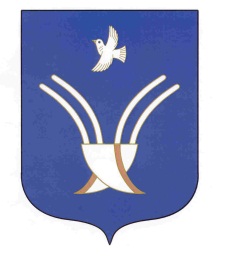 Совет сельского поселенияСТАРОКАЛМАШЕВСКИЙ сельсоветмуниципального района Чекмагушевский район Республики Башкортостан